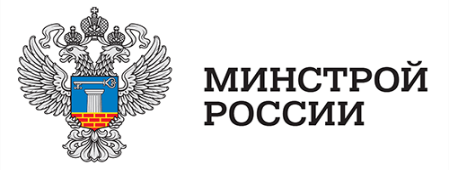 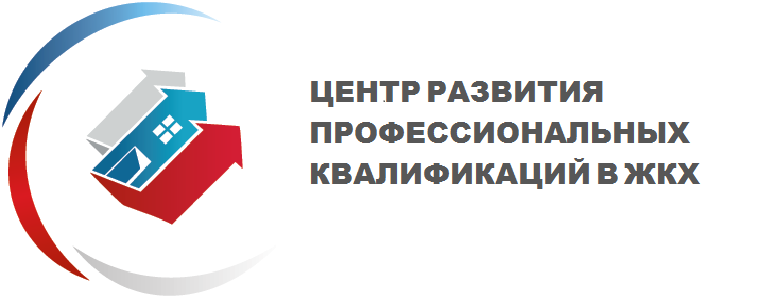 ПРЕДЛОЖЕНИЕ К УЧАСТИЮв практическом семинаре: «Регулирование законодательства в сфере водоснабжения и водоотведения: требования к сбросам сточных вод, законодательное совершенствование организационных, экономических и технических механизмов регулирования отрасли»*- Специальное предложение для членов Рабочей группы Экспертного совета при Правительстве РФ по развитию ЖКХ, членов Комиссии Общественного совета при Минстрое России и членов Ассоциации «Чистая страна»О семинареДата проведения: 17 февраля 2017 г.Время проведения: 10.00 – 18.00Место проведения: г. Москва, Краснопресненская наб., д.12, подъезд 7, зал Ангара.Стоимость участия В стоимость участия входит: Однодневный практический семинар в соответствии с предложенной программой Учебные и раздаточные материалы Организация питания Регистрационный взнос на одного человека составляет 19 900 тыс. руб. (девятнадцать тысяч девятьсот рублей)Регистрация и контактные данные Участникам практического семинара необходимо пройти регистрацию и заполнить Анкету участника на сайте: www.investcomtech.ruКоординаторы программы: Асеева Дарья Владимировна: d.aseeva@gkhrazvitie.ru, +7 (499) 558-38-32      Матвеева Мария Львовна: m.matveeva@gkhrazvitie.ru